Podzim se nám nezadržitelně blíží a s ním i sklizeň posledního ovoce. A z jednoho takového – švestek, jsme si udělali dobrý drobenkový švestkový koláč.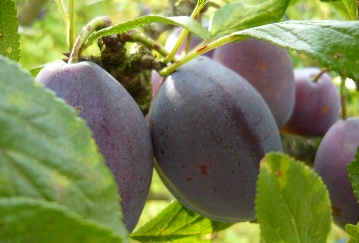 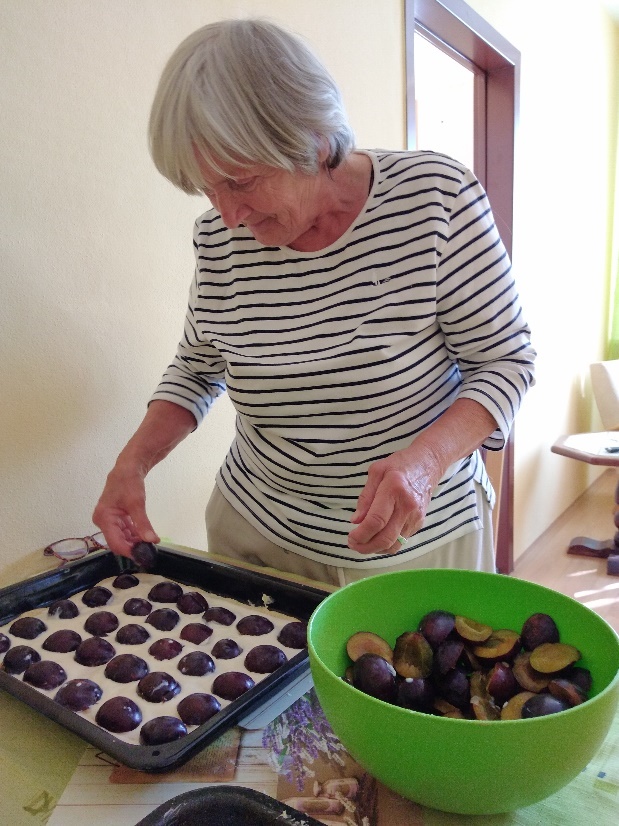 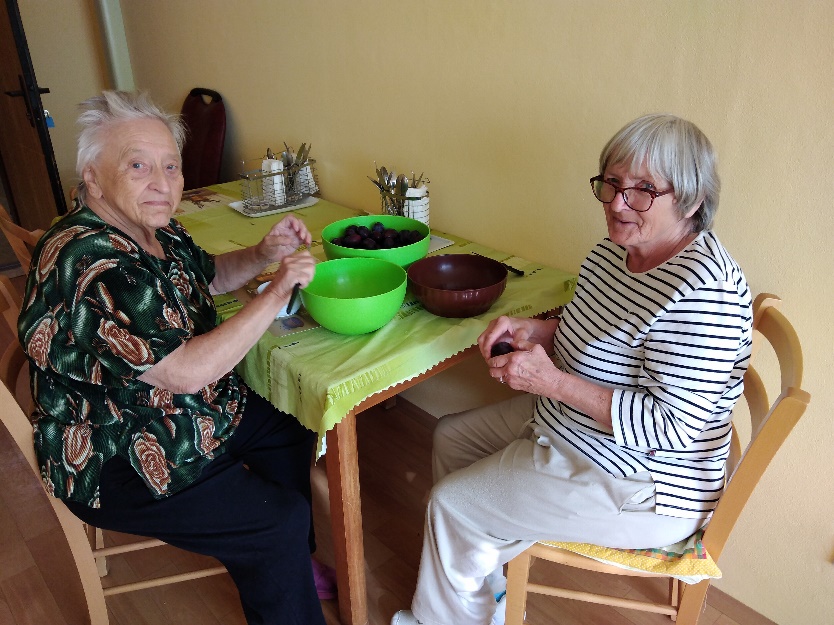 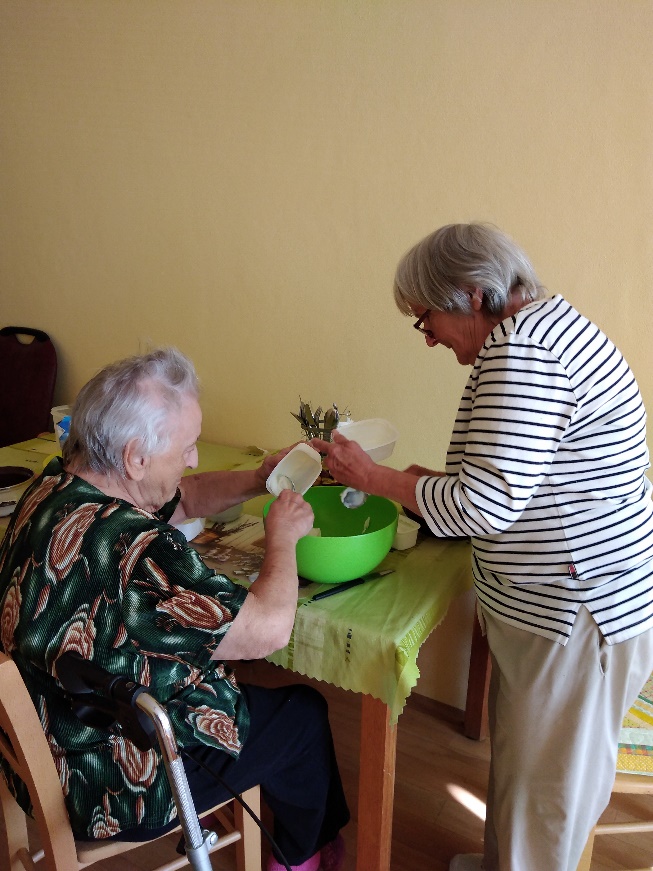 